Как готовить ребенка к школеОсновное внимание следует уделять общению с ребенком.Читать детские книжки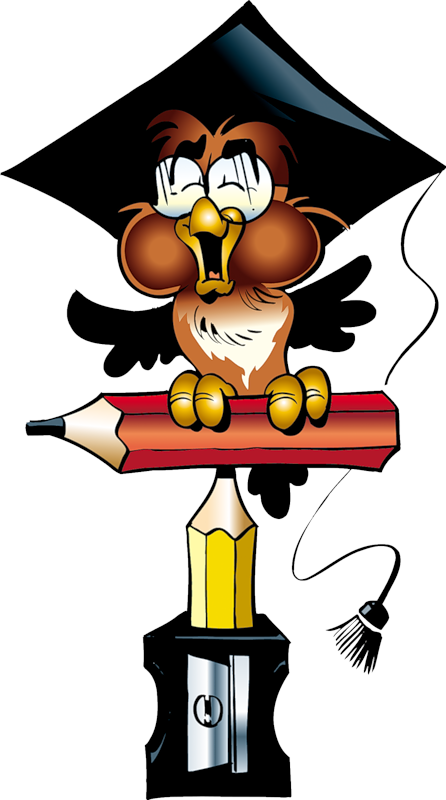 Рассказывать многое из жизни природы и животныхРисоватьПридумывать сказкиНаблюдать, обсуждать, объяснять  явления природы, и рассказывать дома о том, что видели на прогулке.Играть в настольные игры, шашки и лотоПоддерживать стремление ребенка познавать новое,  отвечать на все его «почему», вызывать чувство удивления, и даже в знакомом явлении показывать новизнуКаждый вечер перед сном. Рассказывать ребенку,что -то интересное, интересоваться его впечатлениями от прожитого дня.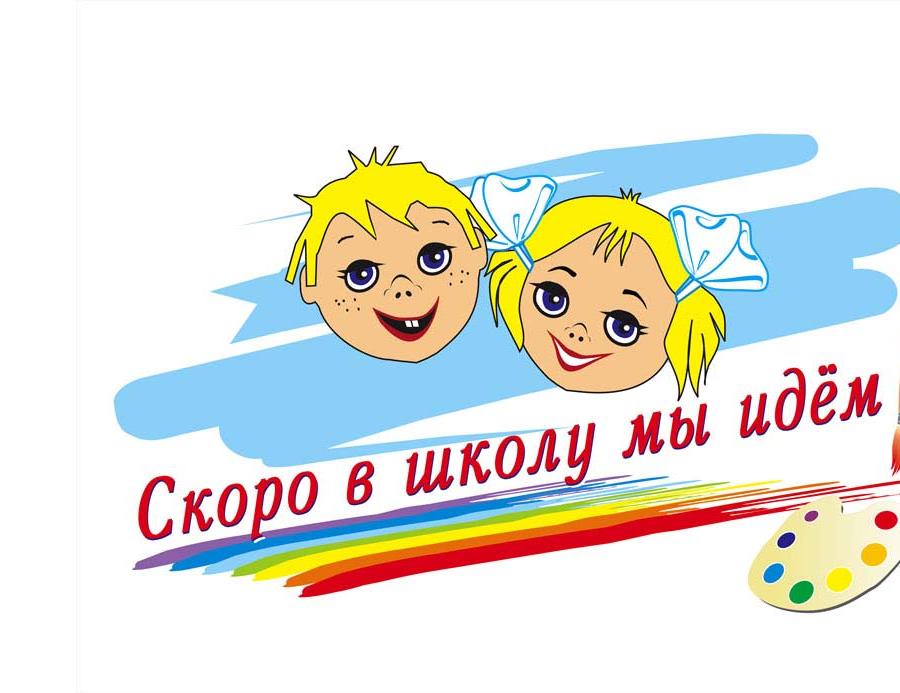 Первый раз в первый классПостарайтесь, чтобы главным для Вас стало не стремление научить чему-то, а желание вызвать интерес к учебе, дать ребенку почувствовать вкус к познанию нового, неизвестного, непонятного.Не сравнивайте ребенка с другими. Хвалите его за успехи и достижения.Не уличайте в неумении, а помогайте найти пути решения проблемы.Помните, что для ребенка, что то не уметь, и чего то не знать, это вполне нормально. На то он и ребенок.Признавайте за ребенком право на индивидуальность, право быть другим.При первых неудачах не нервничайте сами и не нервируйте ребенка. Пытайтесь отыскать объективные причины трудностей.Смотрите в будущее с оптимизмом.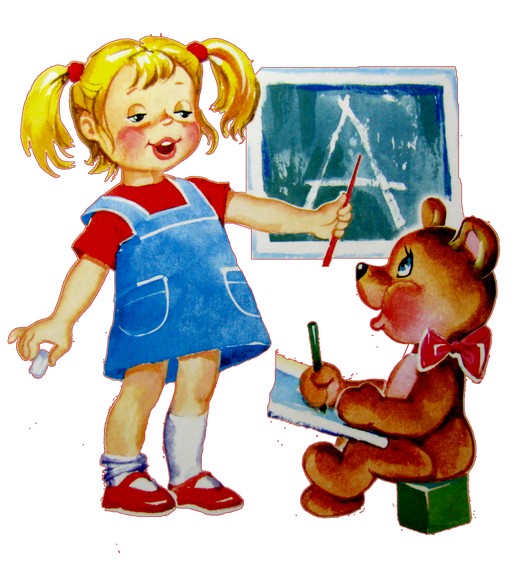 Надо ли переучивать леворуких детей?Необходимо помнить, что у такого ребенка доминирует не левое, а правое полушарие головного мозга, то есть- Левое- отвечает за логическое мышление, а правое – за образное и творческое.Ребенок – левша отличается упрямством, капризами, обилием страхов и печалей. Но при этом, ребенок левша- очень хорошо рисует и лепит, наделен музыкальным слухом, эмоционален, доверчив, непосредственен и общителен.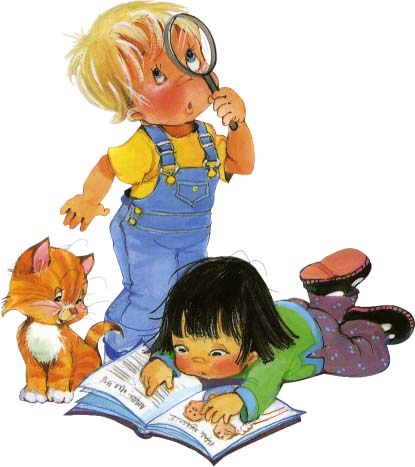 Не рекомендуетсяУчить выполнять все правой рукойВести борьбу с упрямствомЗавышать требованияПодчеркивать его особенность в разговорах со  взрослыми.